Spartanburg United Soccer Academy Recreation/Camps Refund Policy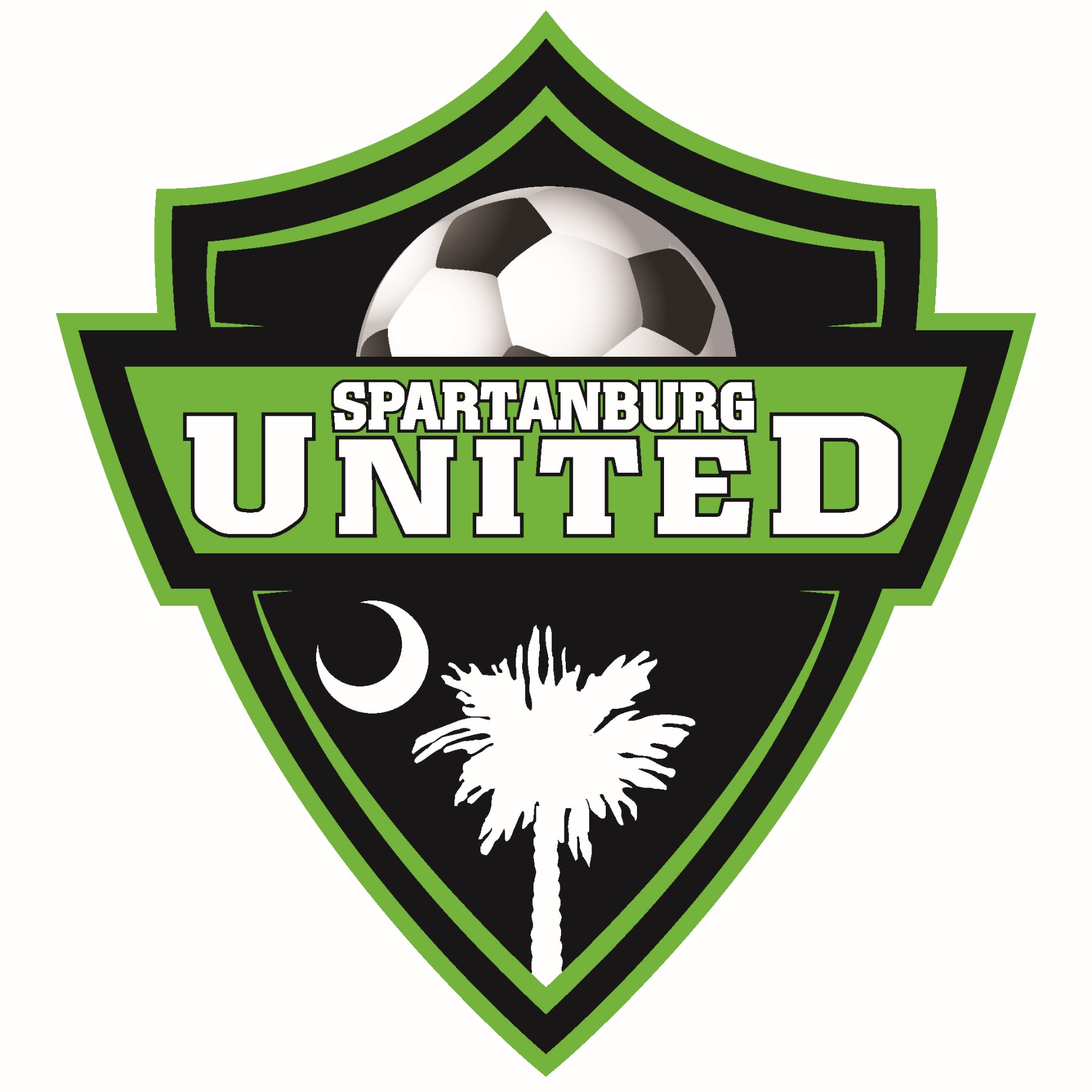 Any refunds prior to recreation registration closing date, or 14 days before a camp/clinic start date, will be a partial refund of the registration fee paid minus a $35 processing fee.There will be no refunds after recreational registration closes, or 14 days before a camp/clinic start date.  Teams/Groups will be finalized once registration closes.Spartanburg United Soccer Academy Competitive Refund PolicyUpon accepting the position offered on a Spartanburg United Soccer Academy Team or Player Pool, the parents/guardian/or adult registering the player is responsible for all player fees for the seasonal year even if the player does not play the entire Fall & Spring season. Club Fee listed for each program is the fee due. Monthly installment plans are merely an option offered to make the fees more affordable.  A player cannot be granted release from Spartanburg United during a seasonal year unless all club fees are paid in full, and the player is in good standing with Spartanburg United.  A player will not be offered a position on a team if they have a previous outstanding balance.